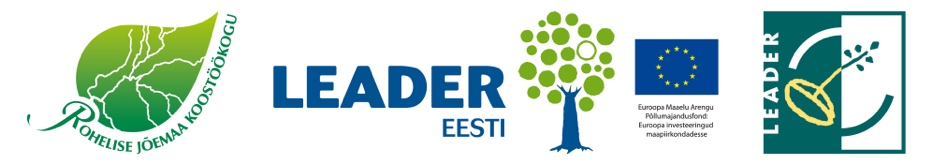 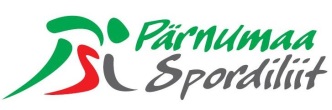 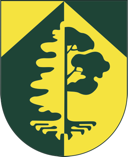 ROHELISE  JÕEMAA  VIII  SUVEMÄNGUDE   AJAKAVA                                        10. august 2019  Pärnu linna Paikuse osavallas 10.00-10.45   	mandaat Paikuse Spordikeskuses11.00  		Rohelise Jõemaa VIII suvemängude avamine11.20  		pendelteatejooks Paikuse staadionil11.30  	võrkpall meestele Politsei- ja piirivalvekolledži Paikuse kooli  muruväljakul  12.00  	kergejõustik staadionil            		discgolf Reiu vabaõhulava juures  13.30-15.30 	lõunasöök14.00  		sulgpall Paikuse Spordikeskuse saalis             		petank  Paikuse Põhikooli siseõuel			jalgratta maastikusõit Reiu vabaõhulava juures15.00 			juhtkonnavõistlus Paikuse Spordikeskuse ümbruses16.00 			teatevõistlus Reiu vabaõhulava juures17.30 			pidulik lõpetamine, autasustamine, tants